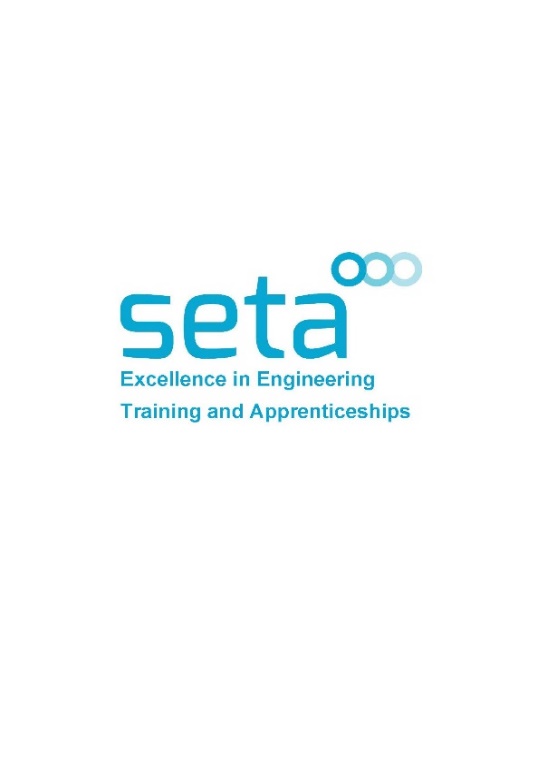 Fabrication and Welding Apprenticeship Thornaby on TeesThe Companythe UK’s largest independent manufacturer of process and conveyor belts. We supply companies throughout the UK, the Republic of Ireland and mainland Europe.Job RoleThe role is 39 hours. Monday – Thursday 08.00 – 17:00 Friday 08.00 – 13.00 and duties will include:Attend college as required to remain up-to date with academic work and complete assignments within the agreed timeframeUndertake work activities using the correct processes, procedures and equipmentProduce and assemble metal products to required specification and quality requirementsIdentify and follow correct metalwork instructions, specifications, drawings etc. Obtain, check and use appropriate documentation (such as job instructions)Deal promptly and effectively with problems using approved diagnostic methods and techniques, within the limits of the apprentice’s responsibility which will be assigned by management. Aim to complete tasks within a set timeframeComplete any required documentation using the recording systems, clocking in and off jobs correctly. Carry out any necessary check (such as quality or compliance) using the correct procedures, processes or equipmentReport problems that cannot be resolved to the appropriate personnel.Maintain a tidy work area, restoring the area on completion of activities and where necessary return any resources and consumables to the appropriate locationComply with statutory, quality, organisational and, health and safety regulations.Applicants must have grade C/4 or above in English, maths and science. (Minimum 4 GCSE at level 4/C and above)SalaryThe successful applicants will start in September on a salary of £4.15 per hour with increments based on successful progression.To ApplyInterested in this or any of our other apprenticeship vacancies? Apply online at www.seta.co.uk Please click on Engineering at the top of the online form and quote reference GBWELD in the reference box.